COMISSÃO DE ADMINISTRAÇÃO E FINANÇAS DELIBERAÇÃO Nº 13/2023 CAF-CAU/GO A COMISSÃO DE ADMINISTRAÇÃO E FINANÇAS - CAF-CAU/GO, reunida ordinariamente em reunião presencial, no dia 18 abril de 2023, no uso das competências que lhe confere o artigo 95 do Regimento Interno do CAU/GO, após análise do assunto em epígrafe: CONSIDERANDO a Resolução CAU/BR nº 200, que dispõe sobre procedimentos orçamentários, contábeis e de prestação de contas a serem adotados pelos Conselhos de Arquitetura e Urbanismo dos Estados; CONSIDERANDO a prestação de contas do período de janeiro à março de 2023 apresentada pela empresa de assessoria contábil JC Assessoria Contábil, com Receitas Correntes totais no período  de R$ 1.788.323,54 (um milhão setecentos e oitenta oito mil, trezentos e vinte três reais e cinquenta quatro centavos) e Despesas Liquidadas de R$ 936.434,31 (novecentos e trinta seis mil, quatrocentos e trinta quatro reais e trinta um centavos), resultando em superávit orçamentário de R$ 851.889,23 (oitocentos e cinquenta um mil, oitocentos e oitenta nove reais e vinte três centavos).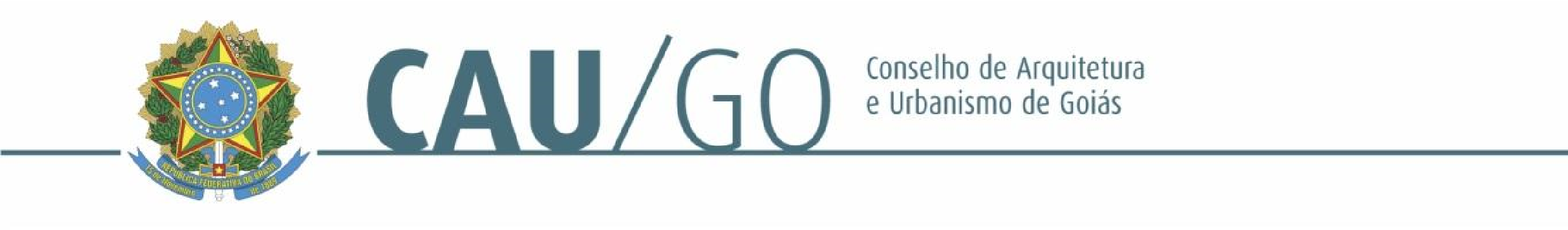 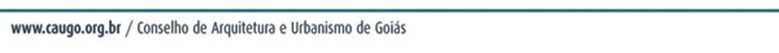 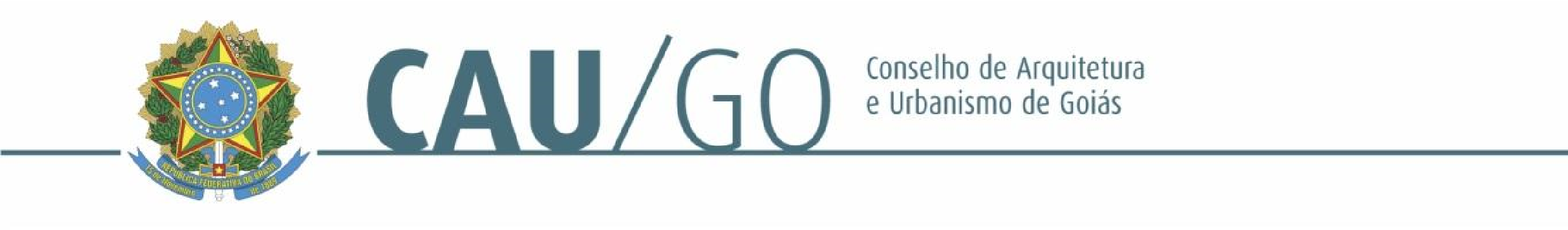 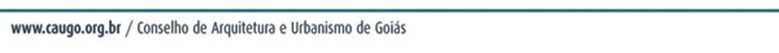 DELIBEROU: 1 - Aprovar a prestação de contas do CAU/GO do período de janeiro a março de 2023. 2 - Encaminhar a referida prestação de contas para aprovação no Plenário do CAU/GO.  Goiânia, 18 de abril de 2023. Janaína de Holanda CamiloCoordenadora da CAF113º REUNIÃO ORDINÁRIA DA CAF-CAU/GO Folha de Votação HISTÓRICO DA VOTAÇÃO 113ª Reunião Ordinária da CAF                                                                       Data: 18/04/2023 Matéria em Votação: Prestação de Contas de Março de 2023 - CAU/GO  Resultado da Votação: (      ) Sim      (      ) Não    (      ) Abstenções   (     ) Ausências   (       ) Total Ocorrências:  Secretário da Sessão:  Guilherme Vieira Cipriano  Janaína de Holanda CamiloCoordenadora da CAFPROCESSO INTERESSADO CAU/GO ASSUNTO PRESTAÇÃO DE CONTAS DE JANEIRO – MARÇO 2023 Conselheira Função Votação Votação Conselheira Função Sim  Não Abstenção Ausência Janaína de Holanda Camilo  Coordenadora Celina Fernandes Almeida Manso Coordenadora Adjunta David FinottiConselheiro Membro